Club Name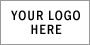 Position  Description Form Job TitleLocal Government Liaison OfficerLocal Government Liaison OfficerLocal Government Liaison OfficerAccountabilityExecutive CommitteeExecutive CommitteeHours________ / week – month - seasonGeneral Description - ObjectivesGeneral Description - ObjectivesGeneral Description - ObjectivesGeneral Description - ObjectivesTo establish and maintain a strong and healthy working partnership with local government.To ensure clubrooms and oval remain at the highest possible standard at all timesTo establish and maintain a strong and healthy working partnership with local government.To ensure clubrooms and oval remain at the highest possible standard at all timesTo establish and maintain a strong and healthy working partnership with local government.To ensure clubrooms and oval remain at the highest possible standard at all timesTo establish and maintain a strong and healthy working partnership with local government.To ensure clubrooms and oval remain at the highest possible standard at all timesResponsibilitiesResponsibilitiesResponsibilitiesResponsibilitiesManage the maintenance of all facilities at club Organise any repairs to the facilities Coordinate the handover of keys and the facility at the end of each season in line with council requirementsPlan continuous upgrading of facilitiesInform club of council grants and capital works when they become available and assist with the preparation of any applications to receive fundingAttend council workshops and forums where required To be the club contact for all council dealingsManage the maintenance of all facilities at club Organise any repairs to the facilities Coordinate the handover of keys and the facility at the end of each season in line with council requirementsPlan continuous upgrading of facilitiesInform club of council grants and capital works when they become available and assist with the preparation of any applications to receive fundingAttend council workshops and forums where required To be the club contact for all council dealingsManage the maintenance of all facilities at club Organise any repairs to the facilities Coordinate the handover of keys and the facility at the end of each season in line with council requirementsPlan continuous upgrading of facilitiesInform club of council grants and capital works when they become available and assist with the preparation of any applications to receive fundingAttend council workshops and forums where required To be the club contact for all council dealingsManage the maintenance of all facilities at club Organise any repairs to the facilities Coordinate the handover of keys and the facility at the end of each season in line with council requirementsPlan continuous upgrading of facilitiesInform club of council grants and capital works when they become available and assist with the preparation of any applications to receive fundingAttend council workshops and forums where required To be the club contact for all council dealingsQualifications - AccreditationsQualifications - AccreditationsQualifications - AccreditationsQualifications - AccreditationsEssentialEssentialDesirableDesirableRelationshipsRelationshipsRelationshipsRelationshipsLiaise with Council Recreation Officer & ManagerLiaise with  & Gardens ManagerLiaise with local CouncillorLiaise with Council Recreation Officer & ManagerLiaise with  & Gardens ManagerLiaise with local CouncillorLiaise with Council Recreation Officer & ManagerLiaise with  & Gardens ManagerLiaise with local CouncillorLiaise with Council Recreation Officer & ManagerLiaise with  & Gardens ManagerLiaise with local CouncillorReportingReportingReportingReportingReports to Club President & General CommitteeReports to Club President & General CommitteeReports to Club President & General CommitteeReports to Club President & General Committee